Instituto Fray Mamerto Esquiú Continuidad pedagógica 46to A,BProfesoras: Somers, SofíaPLAN DE CONTINUIDAD PEDAGÓGICA	4UNIDAD 2Materiales a utilizarLibro All Around 3-New Edition. Editorial: Richmond (se les envía un archivo pdf con las páginas de la unidad 2. Título: “All Around 3 – unit 2”)Módulo de fotocopias (se les envía un archivo pdf con las páginas de la unidad 2. Título: Módulo de fotocopias – unit 2)Carpeta de inglésAudios adjuntosClase 1Temas a trabajar: Presentación de verbos modales para obligación, prohibición y permiso (must - mustn’t - can)Lectura y escucha comprensiva de una historieta Actividades: 1- Repasamos los tres verbos modales que aprendimos en la clase de ZOOM: “MUST”, “MUSTN'T” y “CAN”. Copiamos en la carpeta el siguiente cuadro debajo del título “Modal verbs: must, mustn’t and can”.Entonces,  cuando queremos expresar una obligación, es decir, algo que debemos hacer, usamos verbo MUST : “ You MUST wash your hands” (debes lavarte las manos). Por otro lado, cuando queremos expresar una prohibición, algo que no podemos hacer, usamos MUSTN’T: “ You mustn’t play with food” (no debes jugar con la comida). Si queremos pedir permiso, usamos el verbo CAN: “Can I go to the cinema?” (¿puedo ir al cine?) .2- Teniendo en cuenta la explicación de los verbos modales, trabajamos con la página 18 del libro All Around 3. Leemos la historieta de la actividad 1 y prestamos atención a los usos de los verbos modales. Luego, trabajamos con el cuadro amarillo debajo de la historieta y hacemos una tilde en la respuesta correcta “What do you think Pilar answers to her friend?” (¿qué pensas que Pilar le responde a su amiga?) cuando le pregunta por qué no puede ir al cine. Para fijarnos si lo hicimo bien, escuchamos la historieta (AUDIO 8).Clase 2Temas a trabajarPráctica de verbos modales “must” y “mustn’t”.Actividades1- En la carpeta, debajo del título “Quarantine Rules” escribimos reglas de la cuarentena (podemos escribir las que trabajamos en la clase de zoom). Usamos “must” para lo que se debe hacer y “mustn’t” para lo que no se puede hacer. También usamos las siguientes frases:You MUST / MUSTN’T ...For example: You must stay home.2- Realizamos la actividad 2 de la página 13 del módulo de fotocopias. En este caso, trabajamos con reglas que debemos cumplir en los campamentos. Completamos con “must” y “mustn’t”. Clase 3Temas a trabajar:Práctica verbos modales “must”, “mustn’t”, “can”. Actividades:1-  Realizamos la actividad 3 de la página 19 del libro.  Completamos el cuadro usando MUST - MUSTN’T, según lo que debemos hacer o no debemos hacer en clase. Por ejemplo:  You must obey the teachers. 2- Hacemos la actividad 4 de la página 14 del módulo de actividades. Redondeamos la opción correcta.Clase 4Temas a trabajarContinuamos practicando los verbos modales.Escucha comprensiva.Actividades1- Realizamos la actividad 5 de la página 14 del módulo de actividades (AUDIO 4) en la cual escuchamos el audio y completamos los espacios vacíos.2- Hacemos la actividad 3 de la página 18 del módulo de fotocopias. Ponemos las palabras en orden.Clase 5Temas a trabajar:Lectura comprensiva1- Trabajamos con la página web de la página 20 del libro en la cual Maggie, Brian or Mel hablan de sus colegios. Hacemos la fotocopia al final del documento. Actividad 1: Leemos la página web.Actividad 2: Escribimos el nombre de los niños en la columna correspondiente. Asociamos la imagen con el nombre del niño que habla acerca de esa imagen.Actividad 3: Redondeamos la escuela que preferimos.Actividad 4: Votamos si cada escuela nos parece divertida, interesante o aburrida.2- Hacemos la actividad 2 de la página 20 del libro en la cual debemos leer los comentarios y escribir a qué niño se refieren: Maggie, Brian or Mel.Clase 6- PROYECTOTemas a trabajar:Producción escrita.Actividades: 1°  Imaginamos que tenemos la posibilidad de ir a una escuela “ideal” para nosotros. ¿Qué reglas te gustaría que existan en esa escuela? En la carpeta, debajo del título “WRITING ABOUT AN IMAGINARY SCHOOL” dibujamos el siguiente cuadro y lo completamos con reglas acerca de obligaciones y prohibiciones.2- Luego, hacemos un dibujo de esa escuela y escribimos:In my ideal school, I must …I mustn’t ....(ENVIAR UNA FOTO DE LA PRODUCCIÓN ESCRITA A LA DOCENTE)FOTOCOPIA 1Great rules in our school!READ THE WEBPAGE ON PAGE 20 OF THE TEXTBOOK ALL AROUND 3.WRITE THE NAMES OF THE CHILDEN “MAGGIE”, “BRIAN” AND “MEL” IN THE CORRESPONDING COLUMN. 3- WHICH SCHOOL DO YOU PREFER? CIRCLE THE CORRECT OPTION.MAGGIE’S           B. BRIAN’S         C. MEL’S4- LET’S VOTE! PUT A CROSS IN EACH COLUMN. IS THIS KID’ SCHOOL FUNNY, BORING OR INTERESTING?Use “MUST” to express obligation (obligación). E.g.: “You must clean your room”. (“Debes limpiar tu habitación”)Use “MUSTN’T” to express prohibition (prohibición). E.g.: “You mustn’t go out without my permission”. (“No debes salir sin mi permiso”.)Use “CAN” to ask for permission (pedir permiso). E.g.: “Can I go to the cinema?” (¿Puedo ir al cine?)STAY HOME - SEE YOU FRIENDS - WASH YOUR HANDS - GO OUT - USE A MASK - USE ALCOHOL GEL - WASH YOUR HANDS - GO TO SCHOOL OBLIGATIONSPROHIBITIONS--------Name: ____________Name: ____________Name: ____________Meditation sessions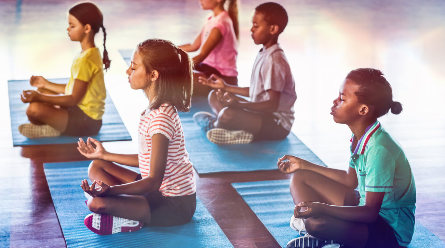 Outdoor activities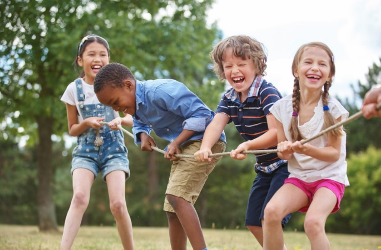 Caring about the environment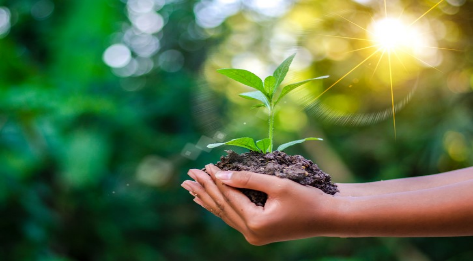 MAGGIEBRIANMELFUNNY 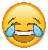 INTERESTING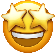 BORING 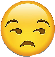 